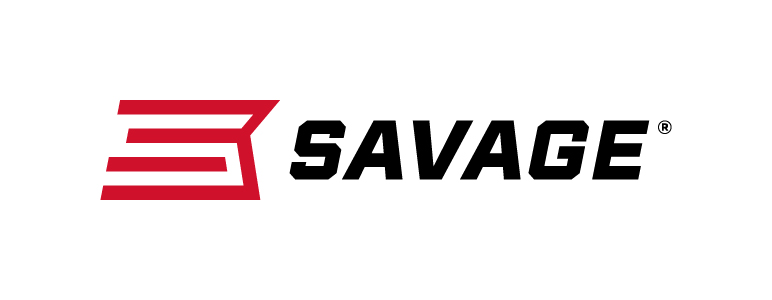 													 Contact: JJ ReichCommunications ManagerFirearms and Ammunition	(763) 323-3862FOR IMMEDIATE RELEASE 		 		 E-mail: pressroom@vistaoutdoor.comSavage Arms Expands Its Extensive Lineup of Rifles Targeting Left-Handed ShootersWestfield, Massachusetts – January 10, 2018 – Savage Arms is pleased to expand its already extensive catalog of firearms geared to left-handed shooters with the release of additional options in centerfire target, hunting and rimfire rifles. Savage Arms will launch the new southpaw-friendly models at the 2018 SHOT Show (Booth No. 14451) January 23-26 at the Sands Expo Center in Las Vegas, Nevada.“One of the keys to Savage Arms achieving an impressive stronghold in the firearms industry over the past two decades has been the company’s ability to dominate niche markets,” said firearms senior brand manager Jessica Treglia. “Savage’s ever-expanding selection of left-handed firearms is an excellent example of this strategy in action.“Research reports approximately 10 percent of Americans are left-handed,” Treglia continued. “Then there are those who are right-handed, but left-eye dominant. These hunters and shooters greatly benefit from a left-handed firearm, and Savage is proud to supply them with dependable and accurate left-handed choices.”On the precision-chassis rifle front, Savage introduces the new left-handed Model 10/110 BA Stealth and Stealth Evolution. Both feature a heavy fluted barrel with a monolithic aluminum chassis popular among long-range precision shooters. Both models also feature Savage’s zero-tolerance, thread-in headspacing, user-adjustable AccuTrigger and 5R button rifling, and produce sub-MOA accuracy at extreme ranges, out of the box. The rifles are available in some of the hottest calibers in long-range shooting, including 338 Lapua Mag., 300 Win. Mag. 6.5 Creedmoor, 308 Win. and 223 Rem. The Stealth Evolution is also available in 6mm Creedmoor.“Savage didn’t forget left-handed hunters,” Treglia noted. “The upgraded Model 110 Storm is available in a left-handed configuration. It is built off the same 110 action as the past but now features the all-new user-adjustable AccuFit system, which allows shooters to customize comb height and length-of-pull for better fit and function.” The Model 110 Storm also features a detachable box magazine, stainless steel action and stainless steel matte-finish barrel to withstand the most brutal weather conditions. The left-handed version comes in 223 Rem., 22-250 Rem., 243 Win., 270 Win., 7mm-08 Rem., 7mm Rem. Mag., 308 Win., 30-06 Sprg. and 300 Win. Mag.“The Model 110 Tactical also comes in a left-handed 308 Win.,” she continued. “It is suppressor-ready and fitted with a heavy, fluted, 24-inch barrel, ideal for extreme accuracy in all conditions.”Savage adds to its rimfire family with left-handed versions of the B17 17 HMR, B22 22 LR and B22 22 WMR bolt-action rimfire rifles. “All feature a sporter barrel and black synthetic stock,” said Treglia. “The B Series’ ergonomic stock, higher comb, top tang safety and target-style, vertical pistol grip allow shooters to hold the rifle in a more natural position that puts less pressure on the wrist.” Like the popular A Series rimfires, all B Series rifles feature a 10-round rotary magazine and the accuracy-boosting adjustable AccuTrigger. The B Series also features Savage’s accuracy-boosting zero-tolerance, thread-in headspace system similar to that of the company’s centerfire models.Savage Arms is a brand of Vista Outdoor Inc., an outdoor sports and recreation company. To learn more about Savage Arms, visit www.savagearms.com.About Vista OutdoorVista Outdoor is a leading global designer, manufacturer and marketer of consumer products in the growing outdoor sports and recreation markets. The company operates in two segments, Shooting Sports and Outdoor Products, and has a portfolio of well-recognized brands that provides consumers with a wide range of performance-driven, high-quality and innovative products for individual outdoor recreational pursuits. Vista Outdoor products are sold at leading retailers and distributors across North America and worldwide. Vista Outdoor is headquartered in Utah and has manufacturing operations and facilities in 13 U.S. States, Canada, Mexico and Puerto Rico along with international customer service, sales and sourcing operations in Asia, Australia, Canada, and Europe. For news and information, visit www.vistaoutdoor.com or follow us on Twitter @VistaOutdoorInc and Facebook at www.facebook.com/vistaoutdoor.###